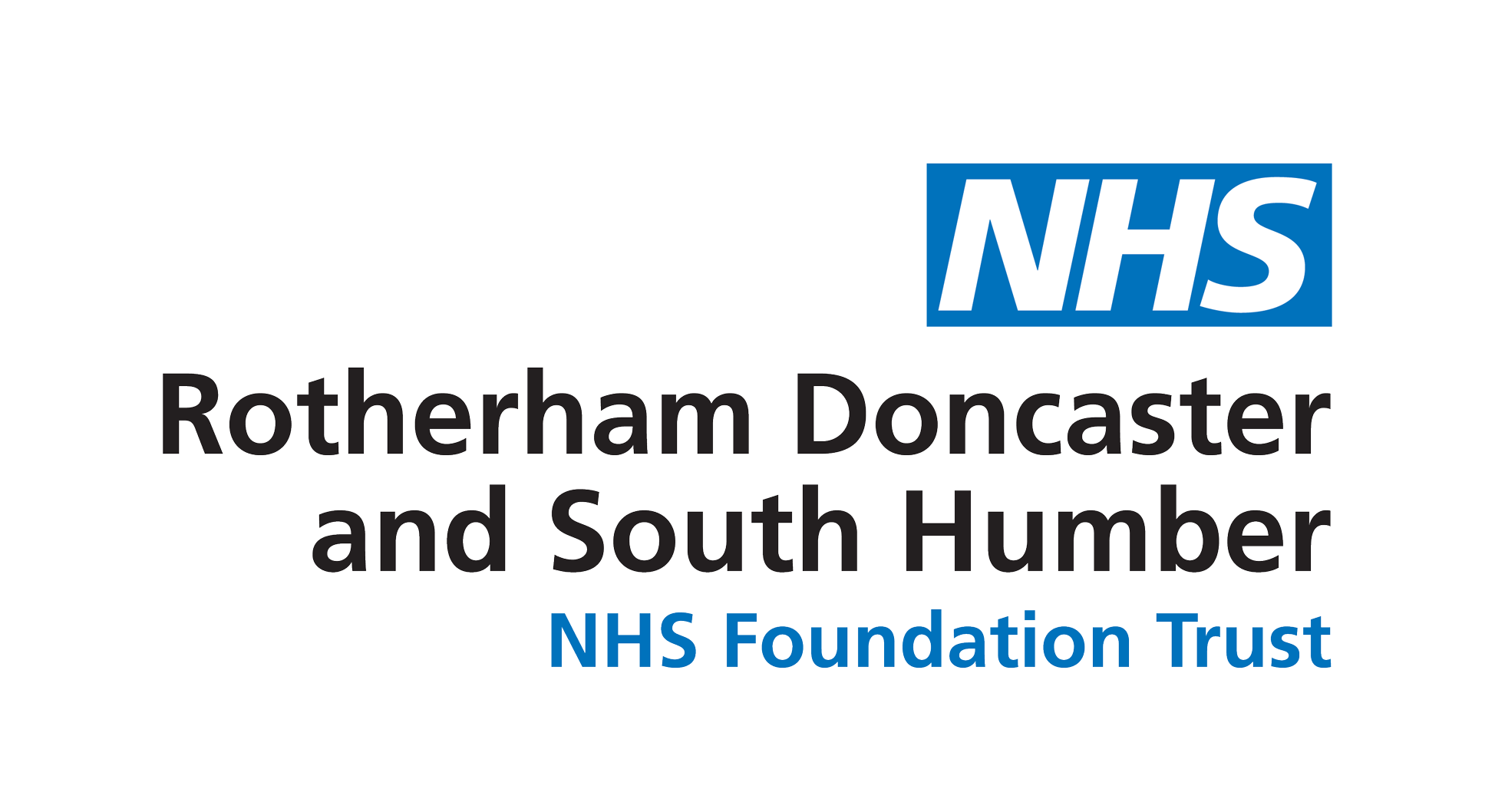 Safeguarding Supervision ContractThis contract was drawn up on:Between Supervisee:And Supervisor:Statement of Values • All children, whatever their age, gender, racial origin, culture, religious belief, language, disability or sexual identify, have the right to grow up unharmed and to have the opportunity to develop fully and have their basic needs met. • Every adult has the right to live their life free from violence and abuse. RDaSH is committed to protecting adults with care and support needs who are at risk of abuse and/or neglect. • They should be respected in body and mind, their safety and well-being assured, and their personal dignity guaranteed. • The needs and rights of children will be our paramount concern and we will work with parents, families, and others in the community to promote and protect those needs and rights.Statement of Values • All children, whatever their age, gender, racial origin, culture, religious belief, language, disability or sexual identify, have the right to grow up unharmed and to have the opportunity to develop fully and have their basic needs met. • Every adult has the right to live their life free from violence and abuse. RDaSH is committed to protecting adults with care and support needs who are at risk of abuse and/or neglect. • They should be respected in body and mind, their safety and well-being assured, and their personal dignity guaranteed. • The needs and rights of children will be our paramount concern and we will work with parents, families, and others in the community to promote and protect those needs and rights.Frequency/Length • Supervision sessions will be held every 12 weeks. • A minimum of one hour will be available. If a supervision session is missed, the supervisee is responsible for arranging an alternative date as soon as possible.Frequency/Length • Supervision sessions will be held every 12 weeks. • A minimum of one hour will be available. If a supervision session is missed, the supervisee is responsible for arranging an alternative date as soon as possible.As a practitioner I agree to: • Attend safeguarding supervision as per policy. • Have all relevant information available at the supervision session. • Be willing to learn, develop my clinical skills and be open to receiving support and challenge.As a practitioner I agree to: • Attend safeguarding supervision as per policy. • Have all relevant information available at the supervision session. • Be willing to learn, develop my clinical skills and be open to receiving support and challenge.As a safeguarding supervisor I agree to keep all information revealed in the supervision session confidential, with the following exceptions: • Should you disclose any unsafe, unethical, or illegal practice that you are unwilling to go through the appropriate procedures to address the issues identified. • You repeatedly fail to attend sessions. • Disclosure of a safeguarding incident that has not been reported through the appropriate channels.As a safeguarding supervisor I agree to keep all information revealed in the supervision session confidential, with the following exceptions: • Should you disclose any unsafe, unethical, or illegal practice that you are unwilling to go through the appropriate procedures to address the issues identified. • You repeatedly fail to attend sessions. • Disclosure of a safeguarding incident that has not been reported through the appropriate channels.Signed by Supervisee……………………………………………………….....Signed by Supervisor…………………………………………………………...Signed by Supervisee……………………………………………………….....Signed by Supervisor…………………………………………………………...